If I Become …. If I become a superhero for a day…_____________________________ _____________________________ _____________________________ __________________________________________________________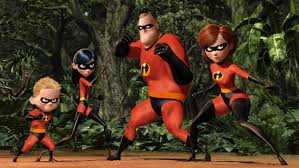 If I become a Richie Rich for a day…. _____________________________ ____________________________________________________________________________________________________________________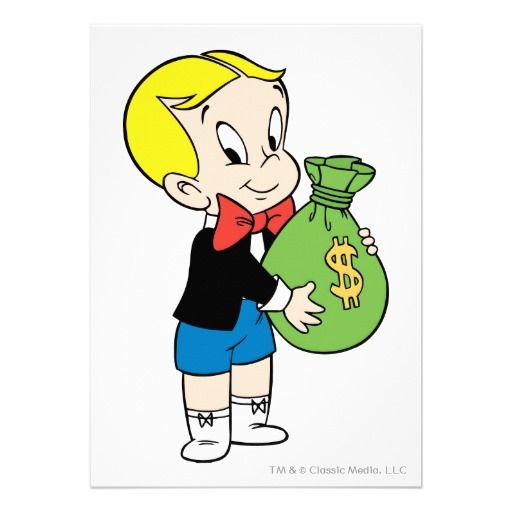 If I become an infant for a day …_____________________________ ____________________________________________________________________________________________________________________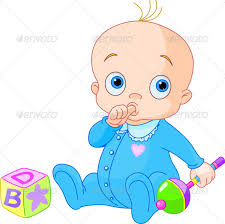 If I become a dog for a day …_____________________________ ____________________________________________________________________________________________________________________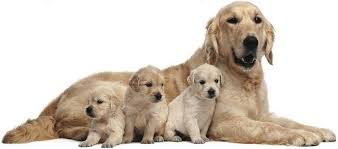 If I become invisible for a day… _____________________________ _____________________________ _____________________________ __________________________________________________________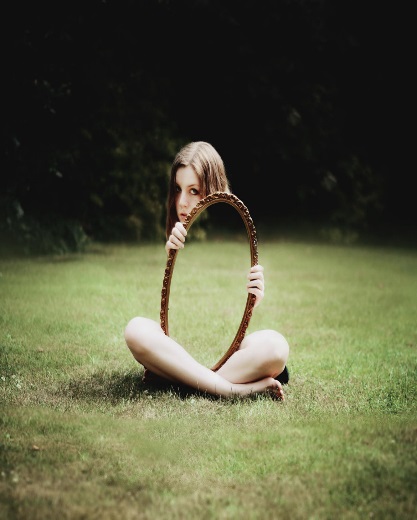 If I can change one thing in the world…_____________________________ _____________________________ _____________________________ __________________________________________________________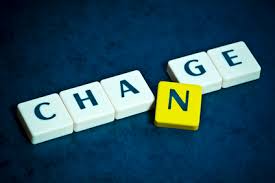 If I become CEO of Apple for a day…._____________________________ _____________________________ _____________________________ __________________________________________________________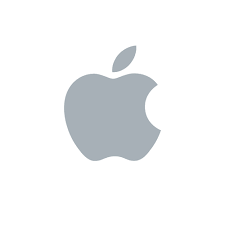 If I become the most beautiful woman/handsome man in the world for a day…_____________________________ _____________________________ _____________________________ __________________________________________________________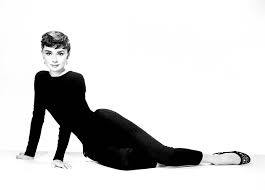 If I can fly for a day…_____________________________ _____________________________ _____________________________ __________________________________________________________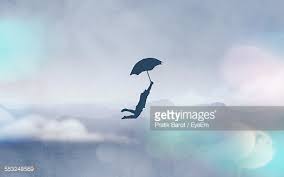 If I can live anywhere in the world for a day…_____________________________ _____________________________ _____________________________ __________________________________________________________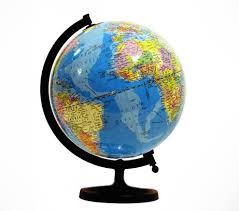 If I can become a Harry Potter for a day…_____________________________ _____________________________ _____________________________ __________________________________________________________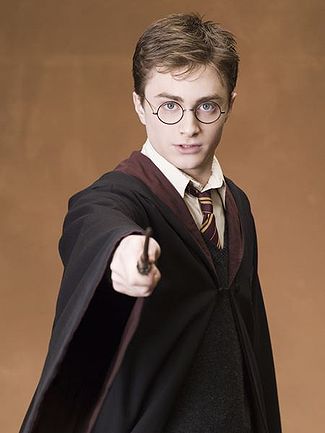 